                                           Cuadernillo de actividades n° 5I) Artes VisualesDiseño  vestuario: diseñando una polera.Durante estas semanas vamos a personalizar alguna prenda de vestir, la recomendación es una polera por el espacio que nos brinda para poder dibujar.Piensa en alguna imagen, dibujo animado, tag, icono, tipografía que te llame la atención.Realiza un boceto de este en tu croquera.(debes enviar una fotografía)Una vez que ya tengo esto listo con un lapiz grafito vamos a dibujar sobre una polera ojala de color blanco ( se recomienda un lapiz grafito de categoria B como por ejemplo el 2B) (enviar fotografia)Pintar: para esto te recomiendo lo siguiente: pintar con pintura de género, en caso de no tener se puede utilizar témpera, tener al menos 2 pinceles: uno grueso para pintar y uno delgado para hacer detallesEnviar las 3 fotografías el email o whasapp, contándome porque decidieron utilizar dicho diseño y los colores escogidos 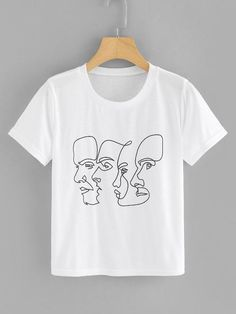 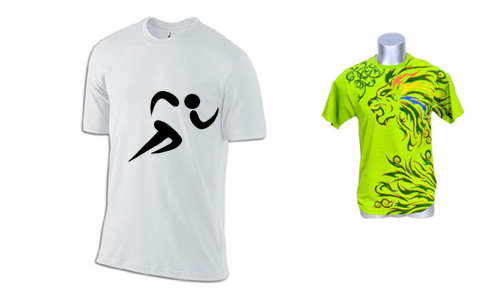 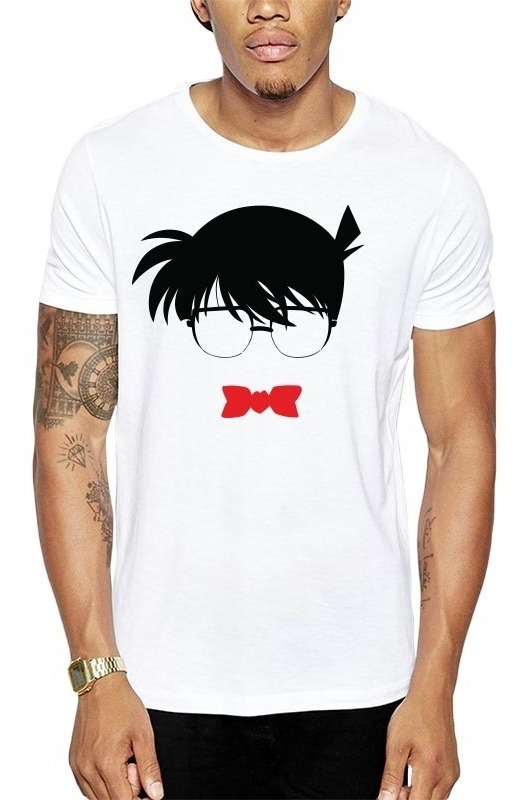 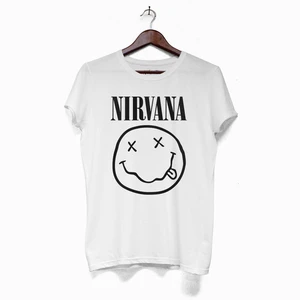 II) Historia y GeografíaNORMAS DE CONVIVENCIA Lea cada una de las siguientes oraciones. Escriba una X a cada una de las normas que usted crea que son importantes para la buena convivencia en la comunidad. (13 PUNTOS)1.  Se deben respetar las señales del tránsito. 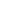 2.  No se deben rayar las paredes de ningún edificio ni de los espacios públicos. 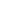 3.  Los niños tienen prohibido reír mientras juegan. 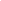 4.  Se debe devolver las cosas que nos prestan. 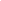 5.  No se pueden hacer fiestas hasta muy tarde ni con volumen alto. 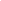 6.  No se puede botar basura en la calle. 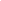 7.  Las personas que anden en bicicleta no se pueden caer en la calle. 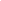 8.  Se deben respetar los turnos en las filas. 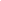 9.  No se puede correr en el parque o la plaza. 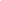 10.  Las celebraciones de cumpleaños están prohibidas los viernes en la tarde.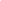 De las normas fundamentales para la convivencia, elija 4 de ellas. Escriba el número y responda a la pregunta ¿qué pasaría si no se respetara esta regla?___________________________________________________________________________________________________________________________________________________________________________________________________________________________________________________________________________________________________________________________________________________________________________________________________________________________________________________________________________________________________________________________________________________________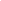 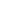 __________________________________________________________________________________________________________________________________________________________________________________________________________________________________________________________________________________________________________________________________________________________________________________________________________________________________________________________________________________________________________________________________________________________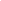 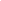 III) Ciencias Naturales( 15 pts)¿Cómo funcionan los circuitos eléctricos?Un circuito eléctrico permite el flujo ordenado de cargas, denominado corriente eléctrica. Está constituido por un conjunto de elementos: una fuente de energía llamada generador, que proporciona la energía eléctrica; un hilo conductor que permite el paso de las cargas eléctricas en el circuito; una resistencia o receptor que aprovechará la corriente, por ejemplo, una ampolleta o un motor; y un interruptor que permite impedir el paso de la corriente.                              Existen dos tipos de circuitos: circuito en serie y circuito en paralelo.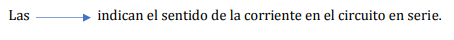 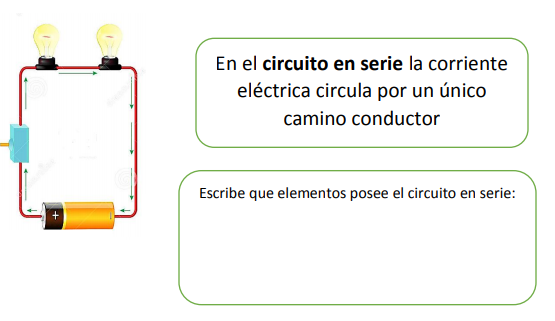 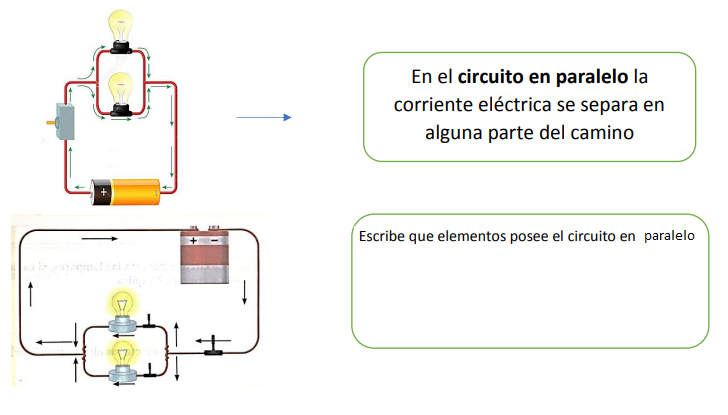 Los elementos de un circuito se combinan de diferentes maneras. Estos deben formar una trayectoria cerrada para que la corriente eléctrica pueda circular. - Simbología de los circuitos Los circuitos eléctricos suelen representarse mediante esquemas compuestos de símbolos. Los más usados son los siguientes. 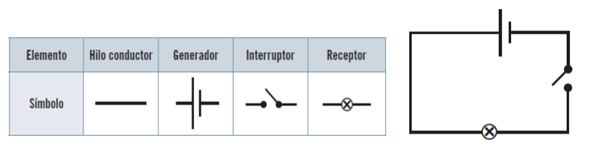 -Dibuja un circuito en serie y otro en paralelo , utilizando la simbología de los circuitos eléctricos                       circuito en serie                                                                circuito en paraleloIV) Lenguaje y Comunicación ( 12 Ptos.)Lee el siguiente texto y responde.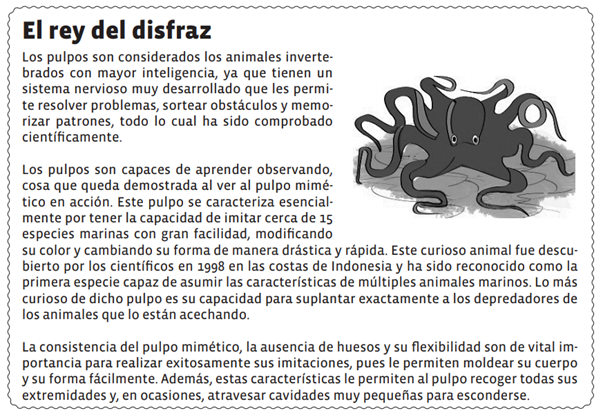 1.- Encierra la alternativa que mejor resume el texto leído. (2 ptos.)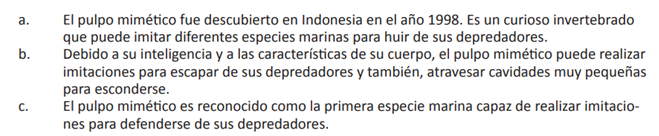 2.- ¿Por qué los pulpos son considerados inteligentes? (3 ptos.)_____________________________________________________________________________________________________________________________________________________________________________________________________________________________________________________________________________________________________________________________________________________________________________________________________________________________________________________________3.- ¿Qué características de su cuerpo le permiten al pulpo mimético realizar imitaciones? (3 ptos.)_____________________________________________________________________________________________________________________________________________________________________________________________________________________________________________________________________________________________________________________________________________________________________________________________________________________________________________________________4.- Describe una situación en la que te gustaría parecerte al pulpo mimético y explica por qué. (4 ptos)______________________________________________________________________________________________________________________________________________________________________________________________________________________________________________________________________________________________________________________________________________________________________________________________________________________________________________________________________________________________________________________________________________________V) Educación Física y Salud Responde preguntas de Vida Activa y Saludable (4 pts)Explica la importancia que tiene el realizar ejercicios preventivos antes de desarrollar un deporte.----------------------------------------------------------------------------------------------------------------------------------------------------------------------------------------------------------------------------------------------------------------------------------------------------------------------------------------------------------------------------------------------------------------------------------------------------------------------------------------------------------------------------------------------------------------------------------------------------------------------------------------------------------------------------------------------------------------------2.  	¿Qué importancia tiene el realizar ejercicios de relajación o vuelta a la calma después de haber practicado un deporte?----------------------------------------------------------------------------------------------------------------------------------------------------------------------------------------------------------------------------------------------------------------------------------------------------------------------------------------------------------------------------------------------------------------------------------------------------------------------------------------------------------------------------------------------------------------------------------------------------------------------------------------------------------------------------------------------------------------------3.  	¿Qué función cumple nuestra musculatura al momento de realizar actividad o deportes?---------------------------------------------------------------------------------------------------------------------------------------------------------------------------------------------------------------------------------------------------------------------------------------------------------------------------------------------------------------------------------------------------------------------------------------------------------------------------------------------------------------------------------------------------------------------------------------------------------------------------------------------------------------------------------------------------------------------- 4.  ¿ Para que me sirve tener un registro de la frecuencia cardiaca? -----------------------------------------------------------------------------------------------------------------------------------------------------------------------------------------------------------------------------------------------------------------------------------------------------------------------------------------------------------------------------------------------------------------------------------------------------------------------------------------------------------------------------------------------------------------------------------------------------------------------------------------------------------------------------------------------------------------------VI) Inglés 1.- Read and practice the pronunciation of this reading. (27 pts)Then record the Audio and send it to the English Teacher.                                                                            The   Family This is my family. We live in a farm in Vicuña.My father is a farmer. He grows fruits.My mother is a teacher. She works in Mistral school.I have 2 sisters. Monica is a dentist and Loreto is an architect.We are a lovely family.                                                         /   de   famili   //     dis     i:z     mai     famili.     /     /     gui:     lif     in     a     fa:rm     in     vikuña.     //     mai     fader     i:z     a     fa:rmer.     /     /      ji:     grouz     fruits.     //     mai     mader     i:z     a     ti:cher.     /     /     shi:     guerks     in     mistral     sku:l     /          /     ai     jaf     tu:    sisters.     /     /     monika     i:z     a     dentist     and     loreto     i:z     an     a:rkitekt.     //     gui:     ar     a     lavli     famili.     /2.- Listen and read column A. Then write the corresponding number of the answer in column B.  (8 pts)                                         A                                                                                B1) Who are you?                                                                ____  Because it is her birthday  2) How old is Viviana?                                                      ____  It is on December 25th 3) What day is today?                                                       ____  I am a student 4) Which is your favorite colour?                                    ____  It is on Sotomayor street 5)When is Christmas?                                                        ____  She is ten years old6) When does summer begin?                                         ____  Today is Wednesday7) Where is your school?                                                   ____  It begins on December 21st8) Why is Ximena happy?                                                  ____  It is light green  3.- Read and practice several times the pronunciation of these sentences.(16 pts)     Then record the Audio of all of them and send it to the WhatsApp of the English Teacher +56982661672 . At the beginning say your Name and Surname.My name is…     /     mai     neim     i:z     /     My surname is…     /     mai     serneim     i:z     /I am 10 years old.     /     ai     am     ten     yiarz     ould     /I am in 5th grade C.     /     ai     am     in     fifth     greid     si:     /I study at Mistral school.     /     ai     stadi     at     mistral     sku:l     /My headteacher is Miss Elena.     /     mai     jedti:cher     i:z     mis     elena     /My classroom is beautiful     /     mai     klasru:m     i:z     biu:tiful     /I am an intelligent student.     /     ai     am     an     inteliyent     stiu:dent     / VII) MúsicaVideoclip: Rap por los derechos humanosCon la base grabada del rap de los derechos humanos vamos a realizar un videoclip para este.Pueden guiarse con el del video original, crear uno totalmente nuevo.Para ello utilizaremos el programa editor de vídeos de windows ( si estás trabajando en computador) InShot desde android/ios ( si sabes utilizar otro también puedes usarlo)Puedes crear un video utilizando solo fotografías (tomadas por ti o alguien de tu familia) hacer un video utilizando  juguetes, no es necesario que aparezcan en él, pero sí debe notarse que lo realizaste.Durante las clases veremos ejemplos de cómo realizarlos.VIII) Matemática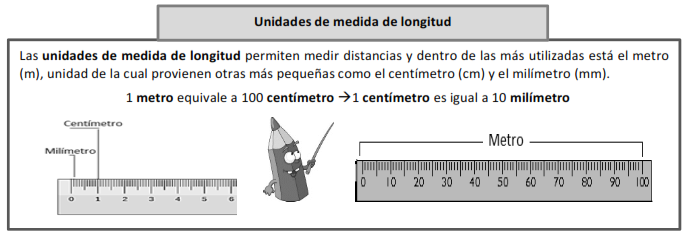 I.- Escribe cinco ejemplos de diferentes situaciones en que puedes usar las siguientes unidades de medida: (0,2 décimas cada una = 4 puntos)II.- Usa el siguiente diagrama para convertir las unidades de medida que se presentan a continuación. Anota al costado de cada ejercicio, la operación realizada (16 puntos)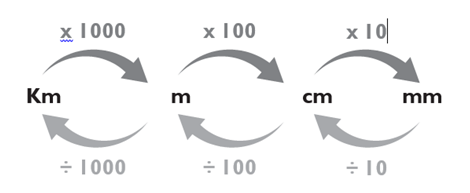 PAUTA DE AUTOEVALUACIÓNEstimado(a) estudiante: A continuación, te pedimos que respondas con sinceridad esta breve autoevaluación de tipo FORMATIVA cuyo objetivo es chequear tu desempeño personal en lo aprendido desde tu casa marcando con una X en el casillero que corresponda en la siguiente tabla.Nombre del alumno (a) Fecha de EntregaHasta el Viernes  27 de NoviembreHasta el Viernes  27 de NoviembreHasta el Viernes  27 de NoviembreAsignaturas -Artes Visuales (OA 01 - OA 04)- Historia (OA 14)-Ciencias Naturales (OA 09)-Inglés (OA 01-OA 05-OA 12)-Educación Física y Salud  (OA 6)-Lenguaje y Comunicación (OA06) - (OA09)-Música (OA4)-Matemática (OA 19)Curso 5° A-B Objetivo de la Guía: 	 Desarrollar actividades en base a los objetivos priorizados de cada una de las asignaturas en forma integral, enfocado a facilitar los procesos de aprendizajes en tiempos de trabajo remoto. Promover la adquisición de competencias y el desarrollo de habilidades en los alumnos en periodo de aislamiento social, para reforzar su formación integral. Objetivo de la Guía: 	 Desarrollar actividades en base a los objetivos priorizados de cada una de las asignaturas en forma integral, enfocado a facilitar los procesos de aprendizajes en tiempos de trabajo remoto. Promover la adquisición de competencias y el desarrollo de habilidades en los alumnos en periodo de aislamiento social, para reforzar su formación integral. Objetivo de la Guía: 	 Desarrollar actividades en base a los objetivos priorizados de cada una de las asignaturas en forma integral, enfocado a facilitar los procesos de aprendizajes en tiempos de trabajo remoto. Promover la adquisición de competencias y el desarrollo de habilidades en los alumnos en periodo de aislamiento social, para reforzar su formación integral. Objetivo de la Guía: 	 Desarrollar actividades en base a los objetivos priorizados de cada una de las asignaturas en forma integral, enfocado a facilitar los procesos de aprendizajes en tiempos de trabajo remoto. Promover la adquisición de competencias y el desarrollo de habilidades en los alumnos en periodo de aislamiento social, para reforzar su formación integral. Instrucciones:  1.- Estimado alumno(a), a continuación, te presentamos una serie de actividades que relacionan las asignaturas mencionadas en el recuadro superior. 2.- Debes sacarle una fotografía a la guía desarrollada. Puedes imprimir la guía y trabajar en ella, escribir las respuestas en tu cuaderno o puedes editar la guía y escribir en forma digital. 3.- Recuerda que el trabajo en las clases virtuales, es un complemento para el desarrollo de las guías.  4.-Todas las guías contarán con un puntaje adicional relacionado al ámbito de Responsabilidad. Para obtener este puntaje, el estudiante debe entregar el cuadernillo completo (todas las asignaturas) dentro de la fecha indicada, demostrando un orden y preocupación por su trabajo, es decir, con letra legible y buena ortografía.Instrucciones:  1.- Estimado alumno(a), a continuación, te presentamos una serie de actividades que relacionan las asignaturas mencionadas en el recuadro superior. 2.- Debes sacarle una fotografía a la guía desarrollada. Puedes imprimir la guía y trabajar en ella, escribir las respuestas en tu cuaderno o puedes editar la guía y escribir en forma digital. 3.- Recuerda que el trabajo en las clases virtuales, es un complemento para el desarrollo de las guías.  4.-Todas las guías contarán con un puntaje adicional relacionado al ámbito de Responsabilidad. Para obtener este puntaje, el estudiante debe entregar el cuadernillo completo (todas las asignaturas) dentro de la fecha indicada, demostrando un orden y preocupación por su trabajo, es decir, con letra legible y buena ortografía.Instrucciones:  1.- Estimado alumno(a), a continuación, te presentamos una serie de actividades que relacionan las asignaturas mencionadas en el recuadro superior. 2.- Debes sacarle una fotografía a la guía desarrollada. Puedes imprimir la guía y trabajar en ella, escribir las respuestas en tu cuaderno o puedes editar la guía y escribir en forma digital. 3.- Recuerda que el trabajo en las clases virtuales, es un complemento para el desarrollo de las guías.  4.-Todas las guías contarán con un puntaje adicional relacionado al ámbito de Responsabilidad. Para obtener este puntaje, el estudiante debe entregar el cuadernillo completo (todas las asignaturas) dentro de la fecha indicada, demostrando un orden y preocupación por su trabajo, es decir, con letra legible y buena ortografía.Instrucciones:  1.- Estimado alumno(a), a continuación, te presentamos una serie de actividades que relacionan las asignaturas mencionadas en el recuadro superior. 2.- Debes sacarle una fotografía a la guía desarrollada. Puedes imprimir la guía y trabajar en ella, escribir las respuestas en tu cuaderno o puedes editar la guía y escribir en forma digital. 3.- Recuerda que el trabajo en las clases virtuales, es un complemento para el desarrollo de las guías.  4.-Todas las guías contarán con un puntaje adicional relacionado al ámbito de Responsabilidad. Para obtener este puntaje, el estudiante debe entregar el cuadernillo completo (todas las asignaturas) dentro de la fecha indicada, demostrando un orden y preocupación por su trabajo, es decir, con letra legible y buena ortografía.Profesor Francisco Gálvez, Whatsapp: +56920843324Correo: musicartesjaa@gmail.comCriterios de EvaluaciónExcelente(4)Bueno (3)Suficiente(2) Deficiente(1) Diseño/ComposiciónEl estudiante aplica principios de diseño (como unidad, contraste, balance, movimiento, dirección, énfasis y centro de interés) con gran destreza.El estudiante aplica principios de diseño (como unidad, contraste, balance, movimiento dirección, énfasis y centro de interés) con una destreza adecuada.El estudiante trata de aplicar principios de diseño (como unidad, contraste, balance, movimiento, dirección, énfasis y centro de interés), pero en general el resultado no es muy placentero.El estudiante no parece poder aplicar la mayoría de los principios de diseño a su propio trabajo.Escogencia de ColoresLa escogencia y aplicación de colores demuestra un conocimiento avanzado de las relaciones entre Estos. La escogencia del color realza la idea que se está expresando.La escogencia y aplicación de los colores demuestra conocimiento de las relaciones entre Estos. Los colores son apropiados para la idea que se está expresando.La escogencia y aplicación de colores demuestra conocimiento de la relación entre Estos. Aunque, los colores NO son apropiados para la idea que se está expresando.El estudiante necesita esforzarse por aprender la relación entre los colores y usar ese conocimiento en su trabajo.Tiempo/EsfuerzoEl tiempo de la clase fue usado eficazmente. Mucho tiempo y esfuerzo se fue en el planeamiento y diseño.El tiempo de la clase fue usado eficazmente. El estudiante termina su trabajo en la casa.El tiempo de la clase no siempre fue usado eficazmente, pero el estudiante hizo algo de trabajo adicional en la casa.El tiempo de la clase no fue usado eficazmente y el estudiante no puso esfuerzo adicional.Planeamiento y ExplicaciónEl estudiante puede describir en detalle en cualquier punto del proceso de pintar como él/ella ve el producto final y como ellos intentan lograr su meta. objetivo.El estudiante puede de alguna manera describir cómo él/ella ve el producto final y puede describir algunos de los pasos que usa para lograr la meta. Enfocado y con algo de planeamiento.El estudiante puede describir cómo él/ella ve el producto final, pero se le hace difícil describir cómo él/ella logra la meta. Se ha puesto una meta, pero deja que las cosas se desarrollen al azar.El estudiante ha pensado muy poco en el proyecto. Está presente pero no ha invertido en el producto.Profesor Fernando Solar, whatsapp +56961992212 correo: fersolar.89@gmail.com  Profesora Isela Maureira, whatsapp +569 40874919 correo: profesoraiscelamaureira@gmail.comProfesora:Romina Vergara Vergara, Whatsapp +569 49661343, Correo: vergara_paz@hotmail.comProfesor Orlando Rodriguez Veras, Whatsapp: +56936869063 Correo: profesor.orlando@outlook.comProfesor Juvenal Carmona WhatsApp +56982661672 correo:juvenal.escuti@gmail.com Profesor Francisco Gálvez ,Whatsapp: +56920843324Correo: musicartesjaa@gmail.comCriterios de EvaluaciónExcelente(4)Bueno (3)Bajo el promedio(2) Deficiente(1) OriginalidadTodo el video es original realizado por el alumno y/o familiaresGran parte del video es copiado de otros videos.Gran parte del video es copiado de otros videos.No es original.  Video copiado.Calidad de las imágenes Todas las imágenes son claras.Algunas de las imágenes están borrosas.Más de la mitad de las imágenes son borrosas o muy pequeñas.Las imágenes son borrosas o  muy pequeñas.Tiempo requerido para la presentación del videoTiempo aceptable dentro de los límites requeridos.El video sobre pasa  el tiempo requerido largo.Tiempo un  poco abajo del límite requerido.Tiempo demasiado cortoTítulos y CréditosTiene títulos y créditos.Tiene títulos y créditos pero se muestran a demasiada velocidad.Tiene títulos y créditos pero no están completosEl video no tiene títulos y créditos.Profesora Katherinne Torres whatsapp: +569 5792 2373 correo: katherinne.torres.cuevas@gmail.comp: +569 5792 2373correo: katherinne.torres.cuevas@gmail.com Milímetro (mm)Centímetro (cm)Kilómetro (km) Metro (m) ____________________ km equivalen 4.900.000 cm____________________ mm equivalen 7.300 m____________________ km equivalen 15.000 m____________________ m equivalen 39 km____________________ cm equivalen 649 m____________________ m equivalen 76.208 cm____________________ km equivalen 203.897 cm____________________ mm equivalen 3510 cmINDICADORESAUTOEVALUACIÓNAUTOEVALUACIÓNAUTOEVALUACIÓNAUTOEVALUACIÓNINDICADORESSiA vecesNoNo AplicaACTITUDES Y METODOLOGÍAS DE APRENDIZAJESiA vecesNoNo Aplica1.-Utilizo un horario adecuado durante el día para hacer mis tareas2.-He tenido dificultades para realizar mis tareas o actividades escolares3.-En el caso de tener dudas me he comunicado con los profesores para solicitar ayuda4.-He recurrido a Internet al no poder resolver la actividad requerida5. Cuando he tenido dificultades he pedido ayuda a mis compañeros para realizar mi tarea a distancia.6.He sido ordenado en el desarrollo de mis tareas escolares7.He reportado a mis profesores el avance de mi aprendizaje8. Mi familia me ha ayudado a resolver las actividades propuestas para el hogar